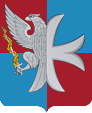 АДМИНИСТРАЦИЯ   СЕЛЬСКОГО ПОСЕЛЕНИЯ  НАЗАРЬЕВСКОЕОДИНЦОВСКОГО МУНИЦИПАЛЬНОГО РАЙОНАМОСКОВСКОЙ ОБЛАСТИП О С Т А Н О В Л Е Н И Е12.10.2017 №     92пос. МатвейковоОб утверждении порядка принятия решений о сносе объектов недвижимости, находящихся в собственности сельского поселения Назарьевское Одинцовского муниципального района Московской области В целях повышения эффективности управления недвижимым имуществом, находящимся в собственности сельского поселения Назарьевское Одинцовского муниципального района Московской области, руководствуясь Федеральными законами от 06.10.2003 № 131-ФЗ "Об общих принципах организации местного самоуправления в Российской Федерации", от 13.07.2015 № 218-ФЗ "О государственной регистрации недвижимости" ПОСТАНОВЛЯЮ:1. Утвердить прилагаемый Порядок принятия решений о сносе объектов недвижимости, находящихся в собственности сельского поселения Назарьевское Одинцовского муниципального района Московской области.2. Настоящее постановление опубликовать в официальных средствах массовой информации и разместить на сайте Администрации сельского поселения Назарьевское Одинцовского муниципального района в информационно-телекоммуникационной сети «Интернет».3. Контроль за исполнением настоящего постановления оставляю за собой.Исполняющий полномочияРуководителя Администрации 					А.И.КоротченкоУтвержден постановлением Администрации сельского поселения Назарьевское Одинцовского муниципального района Московской области№ 92 от 12.10.2017Порядок принятия решений о сносе объектов недвижимости, находящихся в собственности сельского поселения Назарьевское Одинцовского муниципального района Московской области1. Настоящий Порядок принятия решений о сносе объектов недвижимого имущества, находящихся в собственности сельского поселения Назарьевское Одинцовского муниципального района Московской области (далее - Порядок), регламентирует процедуру принятия решений о сносе (демонтаже) объектов недвижимого имущества, находящихся в собственности сельского поселения Назарьевское Одинцовского муниципального района Московской области, за исключением жилых и многоквартирных домов (далее - объекты муниципальной собственности), и организацию выполнения работ по сносу (демонтажу) объектов муниципальной собственности.2. Решение о сносе (демонтаже) принимается в отношении объектов муниципальной собственности:закрепленных на праве оперативного управления за муниципальными автономными, бюджетными и казенными учреждениями сельского поселения Назарьевское Одинцовского муниципального района Московской области (далее – учреждения);закрепленных на праве хозяйственного ведения или оперативного управления за муниципальными унитарными предприятиями сельского поселения Назарьевское Одинцовского муниципального района Московской области (далее - предприятия);составляющих казну сельского поселения Назарьевское Одинцовского муниципального района Московской области.3. Решение о сносе (демонтаже) объектов муниципальной собственности принимается при наличии одного или нескольких из оснований:а) в отношении объекта муниципальной собственности принято решение о его списании в соответствии с действующим законодательством и муниципальными правовыми актами;б) объект муниципальной собственности признан в установленном законом порядке ветхим или аварийным, морально и технически устаревшим, утрачен или пришел в негодность, при этом его ремонт или реконструкция нецелесообразны;в) объект муниципальной собственности расположен на земельном участке, по которому принято решение о его изъятии для государственных или муниципальных нужд в соответствии с законодательством Российской Федерации со сносом находящегося на данном земельном участке объекта недвижимости;г) при реализации муниципальных программ, направленных на  повышение уровня благоустройства территории, предусматривающих строительство (устройство) новых объектов взамен объектов муниципальной собственности, подлежащих сносу (демонтажу).4. Решение о сносе (демонтаже) объектов муниципальной собственности принимается в форме постановления Администрации сельского поселения Назарьевское Одинцовского муниципального района Московской области.5. Решение о сносе (демонтаже) объектов муниципальной собственности должно содержать:а) наименование объекта муниципальной собственности;б) местонахождение объекта муниципальной собственности, подлежащего сносу (демонтажу) (при отсутствии - описание его местоположения);в) кадастровый или условный номер (при наличии);г) номер записи о государственной регистрации права муниципальной собственности в Едином государственном реестре недвижимости (при наличии).6. При реализации решения о сносе объектов муниципальной собственности органы местного самоуправления, предприятия и учреждения обеспечивают выполнение следующих мероприятий:а) организацию проведения работ по сносу (демонтажу) объектов муниципальной собственности;б) принятие мер, предупреждающих причинение вреда населению и окружающей среде, в том числе мер, препятствующих несанкционированному доступу людей на объект муниципальной собственности;в) организацию проведения мероприятий по утилизации строительного мусора;г) организацию проведения государственного кадастрового учета или государственного учета объекта, в том числе технического учета;д) оформление акта обследования, подтверждающего прекращение существования объекта муниципальной собственности в соответствии со статьей 23 Федерального закона от 13.07.2015 № 218-ФЗ "О государственной регистрации недвижимости";е) организацию проведения мероприятий по снятию объектов муниципальной собственности, прекративших существование, с кадастрового учета;ж) организацию проведения мероприятий по государственной регистрации прекращения права собственности сельского поселения Назарьевское Одинцовского муниципального района Московской области на объекты муниципальной собственности, прекратившие существование, в Едином государственном реестре недвижимости;з) организацию проведения мероприятий по исключению объектов муниципальной собственности, прекративших существование, из состава казны и реестра муниципального имущества.Первый заместитель Руководителя				М.В.Артемова